 NIJAS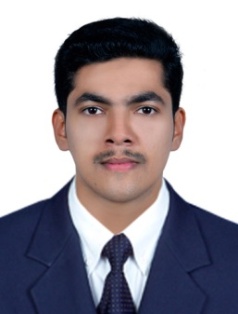 Mob No: C/o 0501685421Email: nijas.379254@2freemail.com Career Objective	In search of good prospects in a reputed organization where I can sharpen and refine my skills and knowledge to the maximum and at the same time, most efficiently and with at most dedication. DesignationCivil and Architectural Draughtsman	Working ExperienceAdhunik Architectural Construction Group (India)                     3.4 years working experience at ADHUNIK ARCHITECTURAL COSTRUCTION GROUP , worked as a draughtsman and site supervisor. Take care of the building infrastructure and the outer layer structure of the building and managing the workers and make them to build as per the designed structure.Nature Of  Works Carried Out Prepare quick solution drawing for site clarification, deeply involved in drafting as Well as  site coordination, answer Contractor’s queries related to drafting part and Coordinate with                            Architectural & Structural assistants. Preparation of Architectural Drawings with respect to the local construction method  For               various types of Residential Commercial, and Industrial Buildings.•  Worked for Municipality approval drawings and detailing as per site condition. •  Submitting As-built drawings to the Client, organizing work with other Draughtsman.•  Collecting information from the Site and incorporating into the drawings to     make them as-built. Educational Qualification   DIPLOMA IN CIVIL ENGINEERING (2011-2014)AUTO CAD  (latest version)PLUS TWO-COMMERCE Higher Secondary Certificate (2008-2010)SSLC - Board of  Public Examination, Kerala (2006-2007)Major Projects  Done•	   Preparation of Approval Drawings from Municipality for various construction companies.     •	   Presentation drawings for architectural firms.•     Carefully studied work order requests and prepared drafts for client approvalTeam leader in a project for Residential works.Duties and ResponsibilityPreparing Presentation Drawings in AutoCAD.Preparing Shop Drawings of Plan, Section & Elevation From Tender Drawings.   Preparation of computer aided drawings related to structural construction    and outfitting of new building projects as detailed in client’s specification.   Co-Ordination of Architectural Drawings with Structural & Service Drawings.   Preparing As Built Drawings.   Presentation and design concepts.Personal SkillsManaging and Administrative skill.Good organizing ability.Good analytical and communication skill.Comprehensive problem solving abilities.     Computer SkillsCertified on AutoCAD Design  MS Office and excel    InternetPersonal Profile Date of birth                                 :           13.01.1991 Nationality	   :            Indian Marital Status	   :            Single Language Known	   :            English, Hindi, and Malayalam. Visa Status	   :            Visit Visa (Validity till 08/06/2018)DeclarationI hereby declare that the above mentioned information are true and correct to the best of my knowledge and belief.                                                                                                                                   Yours sincerely,                                                                                                               	             (NIJAS. )